We have been reading books by author Kevin Henkes which include Chrysanthemum, Sheila Rae the Brave, and Lily’s Purple Plastic Purse. We learned that good readers think about the sequence of events. As we read and reread books we pause to tell what happened at the beginning, middle, and end of the story. Throughout the year we will be making small books to show the beginning, middle, and end of stories. This will also help us retell the story.In class and in the library we discussed what makes a book either fiction or non-fiction. We made an anchor chart to help us remember this.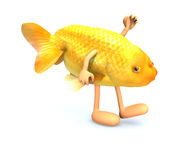 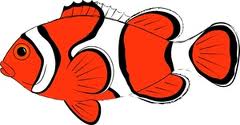 During Language Arts we talked about making connections between the books we read with our personal lives. This is called a text-to-self connection. Making connections improves reading comprehension.We learned the name and sound for the letters C,c and P,p. This week’s high-frequency words were the and and. We looked for them in books that we read and wrote sentences in our journals using the words..I  like  the  _____ and  the _____.* * * * * * * * * * * * * * * * *In math we worked on counting objects accurately and discussed why this is important. We identified and described the circle, square, triangle, and rectangle. We had fun singing the Shape Hokey Pokey song. We practiced counting forward to 100 and back from 10.* * * * * * * * * * * * * * * * *In Social Studies we are learning why rules are important. We talked about some rules at school and compared them to rules at home. In science we correctly labeled parts of a tree to show our learning (roots, trunk, branches, leaves). After tasting red, yellow, and green apples, we created a graph to record which kind of apple people liked best. 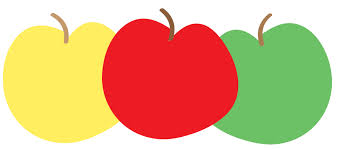 Dates to Remember:Friday, October 14th Spirit Day (Wear Jeffery colors, popcorn is 50 cents/bag)Sunday, October 16th 	Color RunFriday, October 21st  Fall Fest 5:30-8:00 pmWed-Fri, October 21-23rd  Parent-Teacher ConferencesPlease send a class snack for October next week. Have a wonderful weekend!SundayMondayTuesdayWednesdayThursdayFridaySaturday252627282930123456789101112131415Popcorn &Spirit Day50 cents/bag16171819212122PTOColor Runat JefferyJeffery PTOFall Fest5:30-8:00 pm23242526272829Full day forstudentsParent-TeacherConferencesHalf day for students11:15 dismissalParent-TeacherConferencesNo Schoolfor studentsParent-TeacherConferences